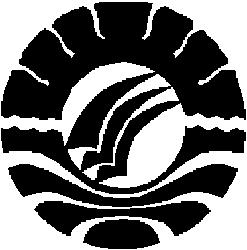 SKRIPSIPENERAPAN TEKNIK NUMBERED HEADS TOGETHER (NHT) DALAM BIMBINGAN KELOMPOK UNTUK MENINGKATKAN KETERAMPILAN BERKOMUNIKASI SISWA DI DEPAN KELAS PADA SMP NEGERI 5 PASARWAJO KAB. BUTON PROV. SULAWESI TENGGARAOlehALMUHAIMIN SARNAV ITUGAJURUSAN PSIKOLOGI PENDIDIKAN DAN BIMBINGANFAKULTAS ILMU PENDIDIKANUNIVERSITAS NEGERI MAKASSAR2014